6. ročník - měsíční plán – březen 2020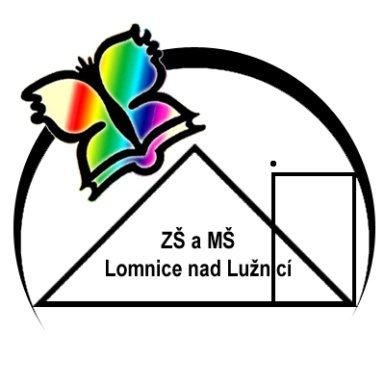 Poznámky: PředmětOčekávané výstupyŽák:UčivoPoznámkyČeský jazyk Základní skladební dvojice, shoda podmětu s přísudkemSkladbaČeský jazyk Charakteristika literárního útvaru, vyhledávání znaků, poučení, vysvětlení pojmu alegorieBajkaČeský jazyk Pracovní postup, osoba, předmět  práce s osnovou, systematičnost pozorováníProstý popisAnglický jazyklogicky řeší určování času v angličtiněna základě vlastních zkušeností popisuje svůj den a týdensamostatně vypravuje o svém volném čase a zálibáchrozumí textuodpovídá na otázky z textuvytvoří dotazník, objasní ho4 FoodCountable and uncountable nounsa/ansome/anyHow much/How many?Articles: a/an, the, some, a little, a fewVocabulary: Food and drinkList of irregular verbsMy project: FoodMatematika- rozšíření znalostí o des. č.- dokonalé zvládnutí základních početních operací s des. č.- upevnění písemných algoritmů- provádí odhady výsledků- užívá logickou úvahu a kombinační úsudek při řešení úlohDesetinná čísla- porovnávání, zobrazování na číselné ose- zaokrouhlování- sčítání a odčítání des. č.- násobení a dělení des. č. 10, 100, 1 000- násobení des. č.- dělení des. č. - slovní úlohyPCInteraktivní učebnicečtverečky